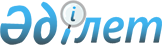 О внесении дополнений в постановление акимата Акмолинской области от 5 июня 2017 года № А-6/248 "Об утверждении перечня субсидируемых видов удобрений и норм субсидий на 1 тонну (килограмм, литр) удобрений, приобретенных у продавца удобрений"
					
			Утративший силу
			
			
		
					Постановление акимата Акмолинской области от 19 ноября 2018 года № А-11/494. Зарегистрировано Департаментом юстиции Акмолинской области 28 ноября 2018 года № 6863. Утратило силу постановлением акимата Акмолинской области от 15 апреля 2019 года № А-4/170
      Сноска. Утратило силу постановлением акимата Акмолинской области от 15.04.2019 № А-4/170 (вводится в действие со дня официального опубликования).

      Примечание РЦПИ.

      В тексте документа сохранена пунктуация и орфография оригинала.
      В соответствии с приказом Министра сельского хозяйства Республики Казахстан от 6 апреля 2015 года № 4-4/305 "Об утверждении Правил субсидирования стоимости удобрений (за исключением органических)" (зарегистрирован в Реестре государственной регистрации нормативных правовых актов № 11223), акимат Акмолинской области ПОСТАНОВЛЯЕТ:
      1. Внести в постановление акимата Акмолинской области "Об утверждении перечня субсидируемых видов удобрений и норм субсидий на 1 тонну (килограмм, литр) удобрений, приобретенных у продавца удобрений" от 5 июня 2017 года № А-6/248 (зарегистрировано в Реестре государственной регистрации нормативных правовых актов № 5993, опубликовано 22 июня 2017 года в Эталонном контрольном банке нормативных правовых актов Республики Казахстан в электронном виде) следующие дополнения:
      в приложении к вышеуказанному постановлению:
      перечень субсидируемых видов удобрений и норм субсидий на 1 тонну (килограмм, литр) удобрений, приобретенных у продавца удобрений дополнить строками, порядковые номера 179-187, следующего содержания:
      "
      ".
      2. Контроль за исполнением настоящего постановления возложить на заместителя акима Акмолинской области Уисимбаева А.С.
      3. Настоящее постановление вступает в силу со дня государственной регистрации в Департаменте юстиции Акмолинской области и вводится в действие со дня официального опубликования.
					© 2012. РГП на ПХВ «Институт законодательства и правовой информации Республики Казахстан» Министерства юстиции Республики Казахстан
				
179
Удобрение азотно-фосфорное серосодержащее, марки NP+S=20:20+14
N-20, P-20, S-14
тонна
62 500
180
Удобрение 

"SunnyMix B"
N-4,05, B-10,2
литр
1 700
181
Удобрение "SunnyMix универсальный"
N-2,33, P2O5-20,3, K2O-13,7, B-5,1, Zn-5,6, Mo-0,06, Co-0,01, MgO-8,2, Mn-8,13, Fe-1,0,

Cu-1,6, органические кислоты - 25, аминокислоты - 25, стимуляторы роста и иммунитета растений - 10
литр
1 700
182
Удобрение "SunnyMix пшеница"
N-4, P2O5-40, K2O-5,48, B-4,5, Zn-14,6, Mo-0,5, MgO-6,56,

Mn-21,1, Fe-14, S-7,95, Cu-7,6, органические кислоты - 25, аминокислоты - 25, стимуляторы роста и иммунитета растений - 10
литр
1 700
183
Удобрение "SunnyMix бобовые вегетация"
N-5,51, P2O5-20,2, K2O-13,7,

B-3,4, Zn-1,7, S-6,8, Mo-0,2,

Co-0,02, MgO-2,5, Mn-5,8,

CaO-1,75, Fe-2,0, Cu-7,6, органические кислоты - 25, аминокислоты - 25, стимуляторы роста и иммунитета растений - 10
литр
1 700
184
Удобрение 

"SunnyMix Zn"
Zn-12,5, N-16,4 + аминокислоты - 85, стимуляторы роста и иммунитета растений
литр
1 700
185
Удобрение "SunnyMix подсолнечник"
N-1,2, MgO-8,36, Mn-7,0,

S-10,7, Mo-4,0 + органические кислоты - 25, аминокислоты - 25, стимуляторы роста и иммунитета растений - 10
литр
1 700
186
Удобрение "SunnyMix семена зерновых"
N-2,73, Cu-5,4, Zn-5,3, Mo-1,3, Mn-2,43, CaO-3,41, Fe-3,85 + органические кислоты - 25, аминокислоты - 25, стимуляторы роста и иммунитета растений - 10
литр
1 700
187
Гумат Актив
гуминовые кислоты 12, фульвокислоты 2, органические низкомолекулярные кислоты
литр
750
      Аким
Акмолинской области

М.Мурзалин
